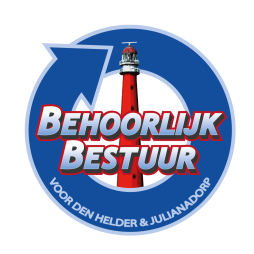 Schriftelijke vragen van Behoorlijk Bestuur voor Den Helder en Julianadorp over uitbesteding door de raad van het schoonmaakbedrijf. 					Den Helder 18 December 2023Geacht College,Wij werden geattendeerd op het feit dat de gemeenteraad de schoonmaak van het gemeentehuis wil uitbesteden aan Prozorg. Momenteel worden de schoonmaaktaken uitgevoerd door Gom.Hierover hebben wij enkele vragen voor u opgesteldKlopt het dat bovenstaand besluit geruime tijd geleden genomen is door de gemeenteraad?Zo niet, door wie dan wel?Wanneer is dit besluit genomen, en als inderdaad door de gemeenteraad, ontvangen wij graag de stukken hiervan. Is dit mogelijk? Zo nee, waarom niet?Is het niet meer gebruikelijk dat de facilitaire dienst hierover gaat?Zo nee, waarom niet?Wij hebben ook begrepen dat de kwaliteit van de schoonmaak achteruitgaat, door tijdgebrek.Is de OR op de hoogte van deze problematiek?Zo nee, waarom niet?‘Verder hebben wij begrepen dat het vaste schoonmaakpersoneel in dienst blijft, is het de bedoeling dat zij samen met het externe schoonmaakbedrijf gaan werken? Wat wordt hun positie? 
Sinds het uitbesteden van deze taken is waargenomen dat het stadhuis minder netjes en zelfs niet schoon is. Immers het personeel wat deze taken voorheen uitvoerde en in het stadhuis werkzaam was, kon ad hoc handelen en viezigheid direct weg halen.Onze fractie vind de verandering een achteruitgang van service en bovendien niet wenselijk.
Bent u dit met onze fractie eens?Zo ja, wat gaat u aan de ontstane situatie doen?
Zo nee, waarom niet?
Het personeel wat hierover met vragen loopt en wordt door hun meerdere doorverwezen naar een raadsbesluit genomen door de gemeenteraad.
Is dit de normale gang van zaken?Zo nee, waarom niet?
graag ontvangen wij van u een uitleg hierover.
Onze fractie is van mening dat het uitbesteden van deze taken daarbij duurder zal zijn dan voorheen het geval was. Bent u van mening dat de nieuwe constructie, goedkoper of juist duurder zal uitpakken?
onderbouw uw mening.Namens de fractie van Behoorlijk Bestuur voor den Helder & Julianadorp
S. Hamerslag